THERE ONCE WAS A PUFFIN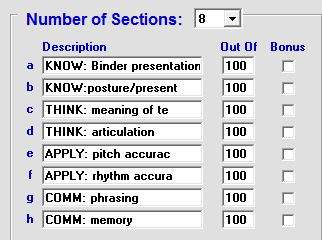 